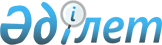 Об утверждении государственного образовательного заказа на дошкольное воспитание и обучение, размера родительской платы на 2018 год
					
			С истёкшим сроком
			
			
		
					Постановление акимата Тарановского района Костанайской области от 12 февраля 2018 года № 52. Зарегистрировано Департаментом юстиции Костанайской области 6 марта 2018 года № 7583. Прекращено действие в связи с истечением срока
      В соответствии со статьей 31 Закона Республики Казахстан от 23 января 2001 года "О местном государственном управлении и самоуправлении в Республике Казахстан", подпунктом 8-1) пункта 4 статьи 6, пунктом 6 статьи 62 Закона Республики Казахстан от 27 июля 2007 года "Об образовании" акимат Тарановского района ПОСТАНОВЛЯЕТ:
      1. Утвердить государственный образовательный заказ на дошкольное воспитание и обучение, размер родительской платы в дошкольных организациях образования Тарановского района на 2018 год, согласно приложению к настоящему постановлению. 
      2. Государственному учреждению "Отдел образования акимата Тарановского района" в установленном законодательством Республики Казахстан порядке обеспечить:
      1) государственную регистрацию настоящего постановления в территориальном органе юстиции;
      2) в течение десяти календарных дней со дня государственной регистрации настоящего постановления направление его копии в бумажном и электронном виде на казахском и русском языках в Республиканское государственное предприятие на праве хозяйственного ведения "Республиканский центр правовой информации" для официального опубликования и включения в Эталонный контрольный банк нормативных правовых актов Республики Казахстан;
      3) размещение настоящего постановления на интернет-ресурсе акимата Тарановского района после его официального опубликования.
      3. Контроль за исполнением настоящего постановления возложить на курирующего заместителя акима района.
      4. Настоящее постановление вводится в действие по истечении десяти календарных дней после дня его первого официального опубликования. Государственный образовательный заказ на дошкольное воспитание и обучение, размер родительской платы в дошкольных организациях образования Тарановского района на 2018 год
					© 2012. РГП на ПХВ «Институт законодательства и правовой информации Республики Казахстан» Министерства юстиции Республики Казахстан
				
      Аким района 

К. Испергенов
Приложение 
к постановлению акимата
от 12 февраля 2018 года
№ 52
№
п/п
Административно-территориальное расположение организаций дошкольного воспитания и обучения
Наименование организации дошкольного воспитания и обучения
Государственный образовательный заказ на дошкольное воспитание и обучение
Государственный образовательный заказ на дошкольное воспитание и обучение
Размер родительской платы в дошкольных организациях образования в месяц (тенге)
№
п/п
Административно-территориальное расположение организаций дошкольного воспитания и обучения
Наименование организации дошкольного воспитания и обучения
Количество воспитанников организаций дошкольного воспитания и обучения
Средняя стоимость расходов на одного воспитанника в месяц (тенге)
Размер родительской платы в дошкольных организациях образования в месяц (тенге)
1
Тарановский район
село Асенкритовка
Дошкольный мини-центр с полным днем пребывания при коммунальном государственном учреждении "Асенкритовская средняя школа отдела образования акимата Тарановского района"
26
9526
от 3 до 7 лет 8000
2
Тарановский район
село Красносельское
Дошкольный мини-центр с полным днем пребывания при коммунальном государственном учреждении "Красносельская средняя школа отдела образования акимата Тарановского района"
30
18429
от 3 до 7 лет 8400
3
Тарановский район
село Новоильиновка
Дошкольный мини-центр с неполным днем пребывания при коммунальном государственном учреждении "Новоильиновская средняя школа отдела образования акимата Тарановского района"
80
4042
4
Тарановский район
село Елизаветинка
Дошкольный мини-центр с полным днем пребывания при коммунальном государственном учреждении "Набережная средняя школа отдела образования акимата Тарановского района"
60
6552
от 3 до 7 лет 8000
5
Тарановский район
село Приозерное
Дошкольный мини-центр с полным днем пребывания при коммунальном государственном учреждении "Приозерная средняя школа отдела образования акимата Тарановского района"
20
12532
от 3 до 7 лет 6000
6
Тарановский район
село Тарановское
Дошкольный мини-центр с полным днем пребывания при коммунальном государственном учреждении "Средняя школа имени Сапара Ергалиева отдела образования акимата Тарановского района"
20
14082
от 3 до 7 лет 8800
7
Тарановский район
поселок Тобол
Дошкольный мини-центр с неполным днем пребывания при коммунальном государственном учреждении "Тобольская средняя школа № 116 отдела образования акимата Тарановского района"
30
6513
8
Тарановский район
село Тарановское
Дошкольный мини-центр с полным днем пребывания при коммунальном государственном учреждении "Тарановская средняя школа имени Б. Майлина отдела образования акимата Тарановского района"
60
10944
от 3 до 7 лет 8800
9
Тарановский район
село Юбилейное
Дошкольный мини-центр с полным днем пребывания при коммунальном государственном учреждении "Юбилейная средняя школа отдела образования акимата Тарановского района"
27
17163
от 3 до 7 лет 8400
10
Тарановский район
село Апановка
Дошкольный мини-центр с полным днем пребывания при коммунальном государственном учреждении "Апановская основная школа отдела образования акимата Тарановского района"
24
16906
от 3 до 7 лет 5600
11
Тарановский район
село Баталы
Дошкольный мини-центр с неполным днем пребывания при коммунальном государственном учреждении "Баталинская основная школа отдела образования акимата Тарановского района"
7
7211
12
Тарановский район
село Валерьяновка
Дошкольный мини-центр с неполным днем пребывания при коммунальном государственном учреждении "Валерьяновская основная школа отдела образования акимата Тарановского района"
28
7094
13
Тарановский район
село Варваринка
Дошкольный мини-центр с неполным днем пребывания при коммунальном государственном учреждении "Варваринская начальная школа отдела образования акимата Тарановского района"
5
6355
14
Тарановский район
село Кызылжар
Дошкольный мини-центр с неполным днем пребывания при коммунальном государственном учреждении "Кировская основная школа отдела образования акимата Тарановского района"
13
2589
15
Тарановский район
село Николаевка
Дошкольный мини-центр с неполным днем пребывания при коммунальном государственном учреждении "Николаевская основная школа отдела образования акимата Тарановского района"
14
16746
16
Тарановский район
село Нагорное
Дошкольный мини-центр с неполным днем пребывания при коммунальном государственном учреждении "Нагорненская основная школа отдела образования акимата Тарановского района"
14
7932
17
Тарановский район
село Притобольское
Дошкольный мини-центр с полным днем пребывания при коммунальном государственном учреждении "Притобольская основная школа отдела образования акимата Тарановского района"
20
12230
от 3 до 7 лет 7500
18
Тарановский район
село Смайловка
Дошкольный мини-центр с неполным днем пребывания при коммунальном государственном учреждении "Смайловская начальная школа отдела образования акимата Тарановского района"
4
11193
19
Тарановский район
село Евгеновка
Дошкольный мини-центр с неполным днем пребывания при коммунальном государственном учреждении "Евгеновская основная школа отдела образования акимата Тарановского района"
11
11198
20
Тарановский район
село Максут
Дошкольный мини-центр с неполным днем пребывания при коммунальном государственном учреждении "Максутовская основная школа отдела образования акимата Тарановского района"
13
6797
21
Тарановский район
село Щербиновка
Дошкольный мини-центр с неполным днем пребывания при коммунальном государственном учреждении "Щербиновская основная школа отдела образования акимата Тарановского района"
5
9723
22
Тарановский район
село Кайындыколь
Дошкольный мини-центр с полным днем пребывания при коммунальном государственном учреждении "Основная школа имени Е. Омарова отдела образования акимата Тарановского района"
20
4508
от 3 до 7 лет 7000
23
Тарановский район
село Павловка
Дошкольный мини-центр с неполным днем пребывания при коммунальном государственном учреждении "Павловская начальная школа отдела образования акимата Тарановского района"
10
8730
24
Тарановский район
село Оренбургское
Дошкольный мини-центр с неполным днем пребывания при коммунальном государственном учреждении "Оренбургская начальная школа отдела образования акимата Тарановского района"
5
6846
25
Тарановский район
село Набережное
Дошкольный мини-центр с неполным днем пребывания при коммунальном государственном учреждении "Набережная начальная школа отдела образования акимата Тарановского района"
16
6886
26
Тарановский район
поселок Тобол
Государственное коммунальное казенное предприятие "Балдаурен" акимата Тарановского района
150
28392
от 3 до 7 лет 10560
27
Тарановский район
село Береговое
Государственное коммунальное казенное предприятие "Калининский детский сад" акимата Тарановского района
50
39667
от 3 до 7 лет 7000
28
Тарановский район
село Майское
Государственное коммунальное казенное предприятие "Майский детский сад" акимата Тарановского района"
90
30873
до 3 лет 6600
от 3 до 7 лет 7700
29
Тарановский район
село Тарановское
Государственное коммунальное казенное предприятие "Тарановский детский сад" акимата Тарановского района
153
30949
до 3 лет 8800
от 3 до 7 лет 9900